Классификация женских кисокКлассификация женских кисок 20-08-2015 21:06 к комментариям - к полной версии - понравилось! - в evernote 
Это цитата сообщения wolfleo Оригинальное сообщение[446x600]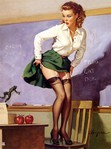 По расположению п... все женщины делятся на три вида: корольки, сиповки и ладушки (централки). Различие женских писек определяется по близости влагалищного входа к лобку. Если вход во влагалище расположен близко к лобку — это пи... королек, если чуть подальше, промеж ног — это ладушка, а если почти у самого ануса, то это сиповка.

При определении типа п... по её расположению важно понимать, что расстояние от лобка или ануса до входа во влагалище измеряется не в абсолютных единицах, например в сантиметрах, а является относительным. То есть если прямо стоящей женщине провести мнимую вертикальную ось вдоль позвоночника, то её половая щель окажется расположена либо на этой оси (пи... ладушка), либо спереди от неё (пи... королёк), либо к заду (пи... сиповка) Можно иначе определить кто есть кто-в положении стоя прижать предмет счтрасти спиной к чему-либо (стене,забору и т.д.)правую руку к ней в трусики
. У "королька" вход в vulva очень высоко. Про таких в народе говорят: "У них п... на пупке". "Королька" прощупать проще всего: ладонь мужчины прижимается к лобку и при этом остается практически прямой, только сгибается немного вперед безымянный палец полностью входит во влагалище. "ладошку" прямой ладонью не определишь. Ладонь полусогнута, а во влагаище войдёт только кончик безымянного пальца. "сиповку" удается нащупать, только согнув ладонь под прямым углом и достаточно глубоко задвинув ее в область промежности (касание осуществляется все тем же кончиком безымянного пальца).
От расположения п... зависит выбор правильной позы для секса, которая будет наиболее комфортна обоим партнёрам. Например известно, что сиповок очень удобно трахать сзади и неудобно спереди (особенно мужчинам с маленьким x...), а с п... королек можно заниматься сексом лишь в позиции лицом к лицу. Женщина, зная кто она по классификации п..., сразу предложит своему мужчине правильную позу для секса, а мужчина, зная эту классификацию, только лишь взглянув на женщину и визуально определив где у неё расположена пи..., заранее будет знать в какой позе ему лучше и удобней ввести пенис во влагалище.
Так же зная классификацию пёзд по расположения половой щели и выбрав соответственно этому правильную позу для секса, вам будет легче достичь оргазма и полового удовлетворения.
большинство женщин и девушек не знают о том, что различают несколько типов п... в зависимости от положения их половой щели[700x466]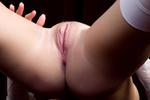 [466x700]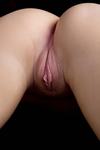 1) «королевки» - ближе к пупу. Почти что царская. само название говорит за себя. Очень удобна для занятий сексом в положении стоя, так же лежа со сдвинутыми ногами. Ну а уж пощупать можно всегда!!

[700x466]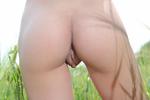 [700x466]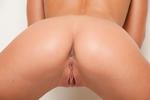 2) «сиповки» - рядом с анусом, то бишь попой. Чем неудобна сиповка? Ну, на обычной классической позе №1 в сексе, мужчина чувствуется какое то неудобство, зато вход сзади удобен во всех отношениях. Еще одно русское название плоскодонка, это то же, что и сиповка, размеры влагалища, индивидуальность, темперамент ко всему этому не имеют значения.

[466x700]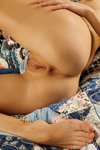 [466x700]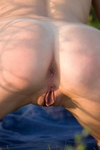 (3) «ладушки» - посередине. Ладушками называют женщин, у которых всё как надо, всё на месте, и вульва тоже находится там, где нужно на своём месте. С такими хорошо в любой позе.

  [700x466]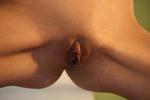 [700x525]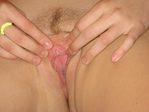 Половые органы женщины различаются ещё размерами влагалища (длине, ширине), положением клитора по отношению ко входу во влагалище (высоко, низко), размерами клитора (большой, маленький), величиной и оформлением половых губ, особенно малых «Милка» - вульва с клитором, расположенным близко ко входу во влагалище (низко), и трущимся непосредственно при половом акте с членом мужчины. Женщины с «милкой» легко удовлетворяются, они не требуют дополнительной ласки. 
  [466x700]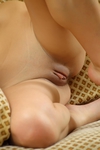 [466x700]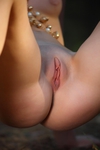 «Пава» - вульва с высоко расположенным клитором, что требует дополнительных ласк при половом акте, так как клитор не трется о пенис мужчины. 
[700x523]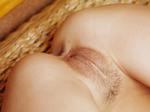 [483x700]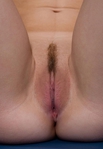 «Костянка» - недоразвитый плоский наружный половой орган с инфантильными половыми губами, как правило, у худощавых женщин с узким тазом. Почти все «костянки» бывают сиповками, то есть имеют низкое расположение половых органов. Считается самым непривлекательным половым органом для мужчин.

[600x600]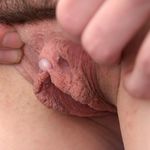 [502x700]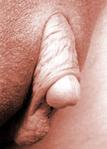 «Обезьянка» - половой орган женщины с ненормально длинным клитором до 3 см, как это бывает у обезьян. Мне кажется, что это так противно… 
 [700x461]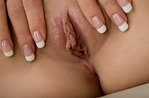 [700x447]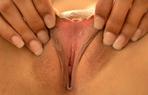 «Готтенготский передник» - половой орган женщины с чрезвычайно развитыми половыми губами, закрывающими вход во влагалище и свисающими за пределы больших половых губ. Это может иметь место при чрезмерном увлечении онанизмом.[700x466]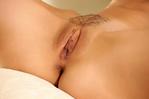 [700x466]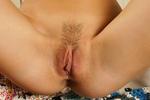 «Княгиня» - самый привлекательный половой орган женщины с хорошо развитыми половыми губами и клитором. При хорошей гормональной секреции способна доставлять и получать максимальное удовлетворение. Привлекают мужчин небольшими размерами половой трубки. «Княгиня» встречается только у невысоких или среднего роста женщин с полными бедрами и развитой грудью и широким задом. Примерно 1 на 50. Наверное, все княгини – ладушки!
 вверх^ к полной версии понравилось! в evernote Комментарии (1): Karla_Sanchez 22-05-2017-20:11 удалить [показать] 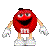 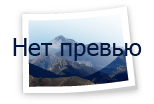 Обратиться - Ответить - К полной версии Комментарии (1): вверх^ Вы сейчас не можете прокомментировать это сообщение.